PRODUIT SCALAIRE – Chapitre 2/2 Tout le cours en vidéo : https://youtu.be/dII7myZuLvo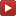 Partie 1 : Produit scalaire et orthogonalité	1) Projeté orthogonalPropriété : Les vecteurs   et  sont orthogonaux si et seulement si .Démonstration :Si l'un des vecteurs est nul, la démonstration est évidente.Supposons le contraire. Les vecteurs  et  sont orthogonauxDéfinition : Soit une droite d et un point M.Le projeté orthogonal du point M sur la droite d est le point d'intersection H de la droite d avec la perpendiculaire à d passant par M.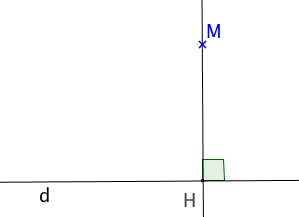 Propriété : Soit  et  deux vecteurs non nuls.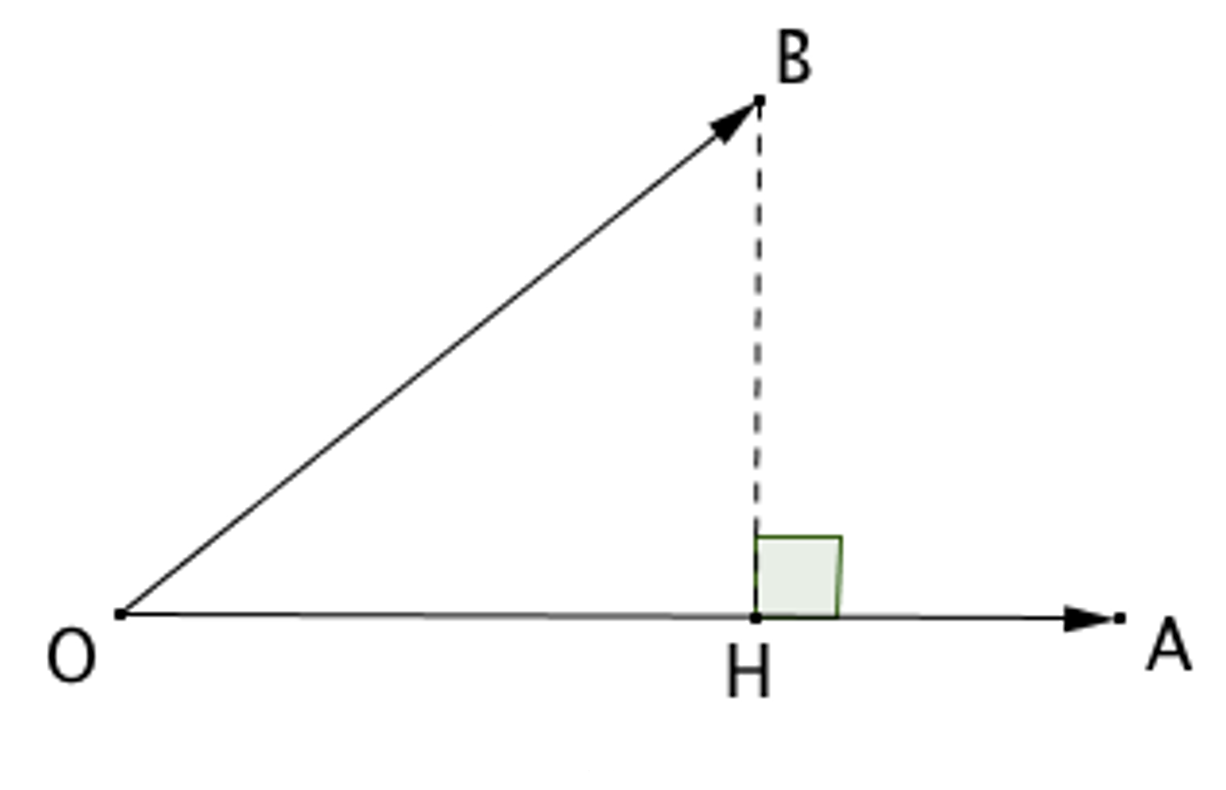  est le projeté orthogonal du point  sur la droite ().On a :  Démonstration :, d’après la relation de Chasles.En effet, les vecteurs  et  sont orthogonaux donc .Méthode : Calculer un produit scalaire par projection Vidéo https://youtu.be/2eTsaa2vVnI  Vidéo https://youtu.be/K4Izn5xB_Qk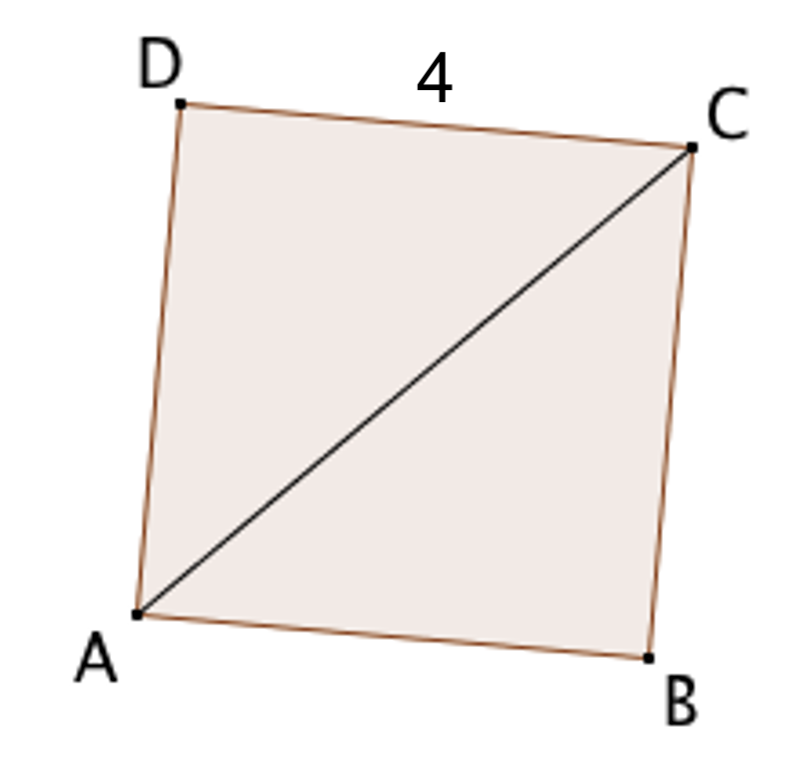  Vidéo https://youtu.be/-Hr28g0PFu0Soit un carré  de côté 4.Calculer les produits scalaires : a)          b)        c)    Correction a)  est le projeté orthogonal de  sur (), alors :b)  car les vecteurs  et  sont orthogonaux.c) Comme , on a :	2) Transformation de l’expression  Propriété : L’ensemble des points  vérifiant l’égalité  est le cercle de diamètre [].Démonstration au programme :  Vidéo https://youtu.be/D3n8aYsSQLA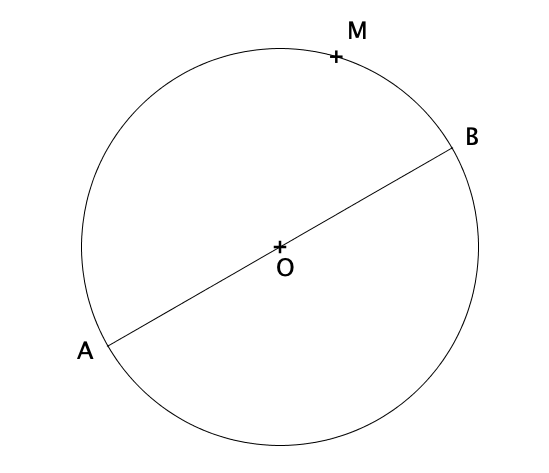 Soit  le milieu du segment [].On a :Comme  est le milieu de [], on a :  Soit : car Soit :  soit encore . appartient donc au cercle de centre  et de rayon , c’est-à-dire le cercle de diamètre [].Comme , les vecteurs  et  sont orthogonaux. 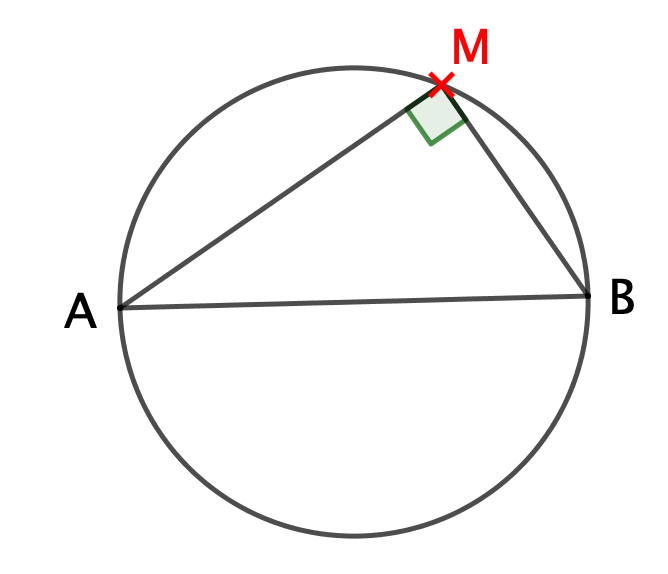 L’ensemble des points  tel que le triangle  soit rectangle en  est donc le cercle de diamètre [].Méthode : Appliquer l’égalité  Vidéo https://youtu.be/bUARS-dthLM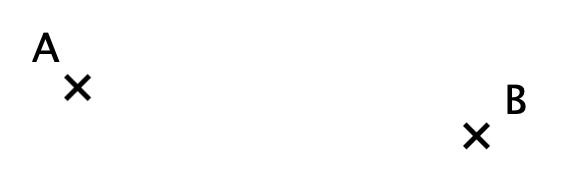 On donne deux points  et BReprésenter l’ensemble des points , tel que : Correction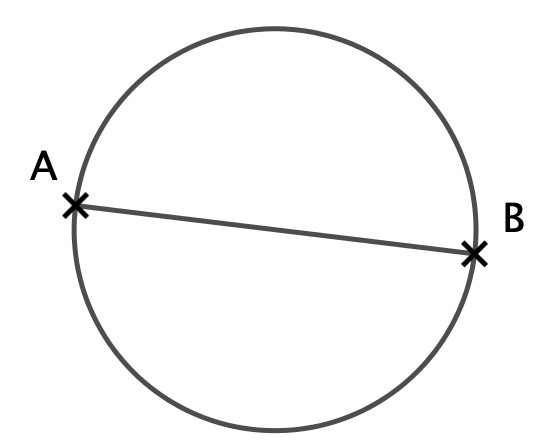 , d’après la relation de Chasles.L’ensemble des points  est donc le cercle de diamètre [].Partie 2 : Produit scalaire dans un repère orthonorméDans cette partie, le plan est muni d'un repère orthonormé .Propriété : Soit  et  deux vecteurs. On a : .Méthode : Calculer un produit scalaire à l’aide des coordonnées (1) Vidéo https://youtu.be/aOLRbG0IibY Soit  et  deux vecteurs. Calculer CorrectionMéthode : Calculer un produit scalaire à l’aide des coordonnées (2) Vidéo https://youtu.be/cTtV4DsoMLQ On considère quatre points ,  ,  et .Démontrer que les droites () et () sont perpendiculaires.Correction- Calculons les coordonnées des vecteurs  et . et - Calculons le produit scalaire des deux vecteurs :- Le produit scalaire est nul donc les vecteurs  et  sont orthogonaux.Et donc, les droites () et () sont perpendiculaires.Méthode : Appliquer plusieurs formules du produit scalaire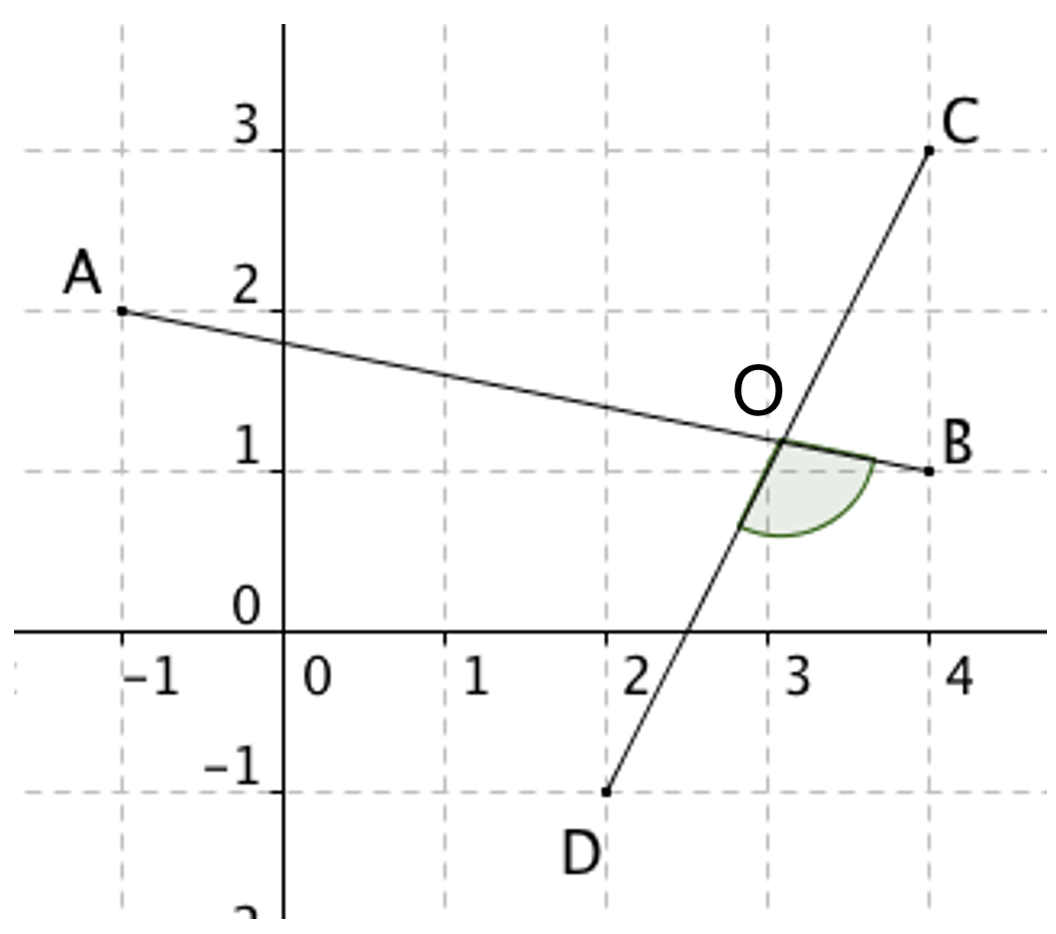  Vidéo https://youtu.be/Ok6dZG8WIL8Calculer la mesure de l'angle  en calculant le produit scalaire  de deux façons.On pourra lire les coordonnées des points , ,  et  dans le repère ci-contre.Correction● En calculant le produit scalaire  avec la formule du cosinus, on a :Or : Donc : ● En calculant le produit scalaire  avec la formule des coordonnées, on a : et , donc :● On a ainsi :  Et donc : .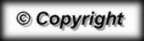 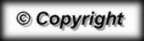 